Προς:							Πρυτανεία							Πανεπιστημίου ΙωαννίνωνΥΠΗΡΕΣΙΑΚΟ ΣΗΜΕΙΩΜΑΘέμα: Προμήθεια 30 Προσωπικών ΥπολογιστώνΣας υποβάλω προς έγκριση οικονομικό αίτημα ύψους 30.000,00€ σε πίστωση του 7123Α του έτους 2024 που αφορά στην προμήθεια 30 προσωπικών υπολογιστών. Οι προσωπικοί υπολογιστές θα καλύψουν ανάγκες Διοικητικών Υπηρεσιών και της Διεύθυνσης ΒιβλιοθήκηςΠαρακαλώ για τις δικές σας ενέργειες.ΕΛΛΗΝΙΚΗ ΔΗΜΟΚΡΑΤΙΑ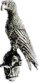 ΠΑΝΕΠΙΣΤΗΜΙΟ ΙΩΑΝΝΙΝΩΝΠΡΥΤΑΝΕΙΑΓΕΝΙΚΗ ΔΙΕΥΘΥΝΣΗΟΙΚΟΝΟΜΙΚΗΣ ΔΙΑΧΕΙΡΙΣΗΣ,ΠΡΟΓΡΑΜΜΑΤΙΣΜΟΥ ΚΑΙ ΑΝΑΠΤΥΞΗΣΔΙΕΥΘΥΝΣΗ ΜΗΧΑΝΟΡΓΑΝΩΣΗΣ και ΔΙΚΤΥΩΝΙωάννινα, 8/4/2024Αριθμ. Πρωτ.: ΣυνημμέναΟ ΠροϊστάμενοςΤμήματος Λειτουργίας Η/ΥΛούπας Βασίλειος